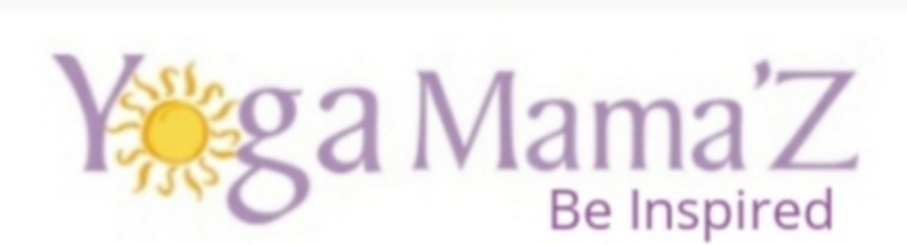 Envision U  A Women’s Yoga Study for Self-Discovery & TransformationSeptember 2022 - August 2023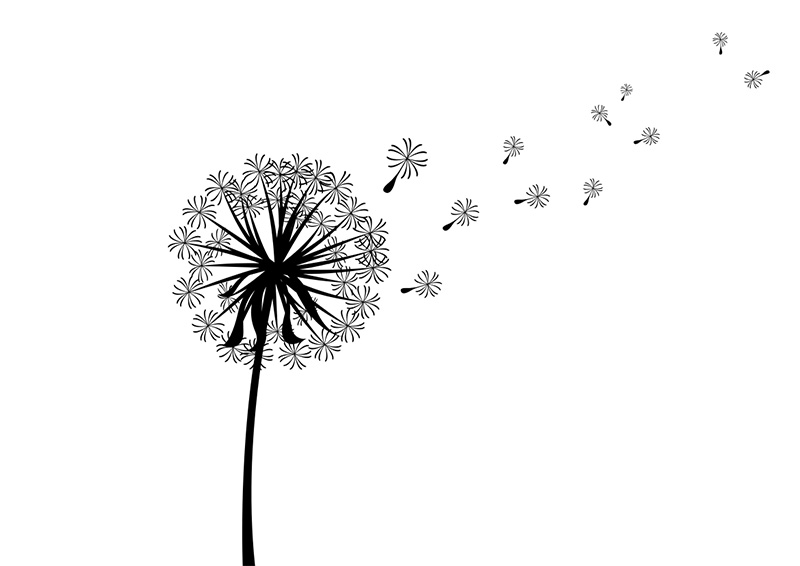 What is included in the Yoga Mama’ZEnvision U Women’s Yoga StudyYoga Philosophy/Ethics/LifestyleMeditationStyles of YogaAyurvedaJournalingTuning into nature to deepen your practiceNature Walks-Silent Walking MeditationChakrasYoga SequencingLife Coaching PracticesLearning from Others while Supporting and Being Supported YourselfBreathing PracticesSelf-Discovery & GrowthYoga as Healing MovementSmall Group Community in a Safe PlaceOther practices such as Qigong, Tapping, Shaking, Earthing & PilatesDeepening your own physical, mental & spiritual practice*** Envision U Yoga Study + Be Inspired Life Coaching package includes a monthly one-on-one virtual or in-person life coaching session with Heather, to support and enhance your journey.  This is a wonderful addition for those looking for guidance and extra support on their personal journey in all areas of life.Envision U:  Women’s Yoga Study for Self-Discovery & TransformationSeptember 17October 15 November 12December 10January 14February 18March 18April 22May 20June 24July 22August (to be determined)*Saturday 8am-5pm, break from 12-1pm for lunch (you bring your own lunch)Prices & Payment OptionsWe gratefully accept cash, check or Venmo paymentsEnvision U$108 x 12 months = $1,2961 Payment:  	$1,196 by August 1st $100 Discount!  $1,246 by September 1st $50 Discount2 Payments:  	$108 Down payment with application to hold your spot September 17 - $594            March 18 - $594  Monthly Payments:  $108 Down payment with application (Goes towards last month)$108 Monthly payments September-July at each training weekendEnvision U + Unlimited Yoga Mama’Z Classes$150 x 12 months = $18001 Payment:		$1,700 by August 1st $100 Discount!$1,750 by September 1st $50 Discount2 Payments:		$150 Down payment with application to hold your spotSeptember 17 - $825		March 18 - $825Monthly Payments:  	$150 Down payment with application (Goes towards the last month)$150 Monthly payments September-July at each training weekendEnvision U + Be Inspired Life Coaching Package + Unlimited Yoga Mama’Z Classes$222 x 12 months = $2,6641 Payment:  		$2,564 By August 1st $100 Discount$2,614 By September 1st $50 Discount2 Payments:  		$222   Down payment with application September 17 - $1,221     March 18 - $1,221Monthly Payments:  	$222 down payment due with application (Goes towards the last month’s payment)$222 Monthly payments September-July at each training weekend*This option includes a monthly, 60 minute, one-on-one virtual or in person life coaching session with Heather to further support and enhance your journey.  This is a wonderful addition for those looking for guidance and extra support on their personal journey in all areas of life.Heather Zollman-Yoga Mama’Z	bhzollman@gmail.comheatherzollman.com320-351-8977										Date:____________Yoga Mama’ZEnvision U Application*Please fill out the application and send it to bhzollman@gmail.com, or 13 7th Street South Sauk Centre, MN 56378.  Your application is complete when you have submitted the forms with the down payment in the form of check, cash or Venmo to save your spot in the study.Personal InformationName:Age:Address:City:							State:		Zip:Phone:Email:Date of Birth:Occupation & Employer:How did you learn about Yoga Mama’Z Envision U Yoga Study?___Internet			___Yoga Mama’Z Student___Social Media		___Friend___Other___________________________________________________________Heather Zollman-Yoga Mama’Zbhzollman@gmail.comheatherzollman.com320-351-8977Medical HistoryPlease check any health conditions that apply to you.  Explain further where necessary.  This information is for the teacher and has no bearing on your acceptance into the yoga study.___Injuries___Surgeries___Stress___Anxiety___Depression___Headaches/Migraines___Insomnia___High Blood Pressure___Low Blood Pressure___Heart Issues___Lung Issues___Diabetes___Cancer___Allergies___Joint IssuesPlease explain any other information that would be important for the teacher to have…Heather Zollman-Yoga Mama’Zbhzollman@gmail.comheatherzollman.com320-351-8977Getting to Know YouWhat is your current life situation?  Family, work, hobbies, loves, inspirations, etc. (anything you want to share)What inspired you or drew you to yoga and this study?  What do you hope to gain from participating in this year-long study?How has yoga affected your life if you are currently practicing?What do you plan to do with the knowledge you gain here?*I have answered truthfully and to the best of my knowledge the health history, personal information and personal yoga questions.  Signature								DateHeather Zollman-Yoga Mama’Zbhzollman@gmail.comheatherzollman.com320-351-8977Envision U Yoga Required Materials Listto purchase or borrow for use during the StudyThe Four Agreements by Don Miguel Ruiz . . . . Read before coming to the first weekend of study(***The Magic by Rhonda Byrne . . . . Choose 28 consecutive days to practice this book before the study begins (this isn’t required, but would be a really great way to get into a gratitude practice.  A simple way is to journal each day on what you are grateful for.)The Yamas & Niyamas by Deborah AdeleThe Ayurvedic Self-Care Handbook by Sarah KuceraThe Beginner’s Guide To Meditation by Goswami KriyanandaSedona Spirit Journey Journal by Heather Zollman (available in the studio and on Amazon)*All of these are available on Amazon and most at Barnes and Noble.  Borrowing or sharing are  also great ideas! (unless you love to highlight like I do)A book of your choice about the chakras.  Some that I like…(My favorite)  Chakra Healing:  A Beginner’s Guide to Self-Healing Techniques that Balance the Chakras by Margarita AlcantaraWheels Of Life by Anodea Judith, Ph.D	The Power of Chakras by Susan Shumsky, DDOther Books You May Find Interesting but are not used or required during the study (I just really enjoy books and love to share awesome ones!)…Earthing by Clinton Ober, Autobiography Of a Yogi by Paramahansa Yogananda, Yoga Teacher’s Toolbox by Joseph and Lilian Le Page, Beyond Power Yoga by Beryl Bender Birch, YIN Yoga by Paul Grilley, Evolution of the Soul by Sean Corne, The Celestine Prophecy by James Redfield, The Alchemist by Paulo Coelho, Yoga Sequencing by Mark Stephens, Idiot’s Guide to Ayurveda by Sahara Rose Heather Zollman-Yoga Mama’Zbhzollman@gmail.comheatherzollman.com320-351-8977Student ExpectationsStudents are expected to arrive at least 15 minutes prior to the start time on training days to set their space in the studio and have the necessary materials.  Come with an open mind ready to learn and participate.  Their energy will be an important part of the group and will be supported and also support others.LocationAll Weekends will be held at Yoga Mama’Z…13 7th Street South, Sauk Centre, MN 56378.  Bring weather appropriate clothing to wear for breaks outside, nature trail walks and discussion times outside (possibly during the warmer months).Meal BreaksYou are responsible for your own lunch on Saturday.  Feel free to bring snacks.  During breaks, feel free to get outside, walk, etc.PropsYoga Mama’Z has bolsters, blocks, blankets and straps.  Feel free to bring your own if you prefer.  Please bring your own mat.Payment PlanYour preferred payment plan will be arranged between you and Heather and a contract signed.  Payments will be made on time according to the decided plan. A late fee will be added to any late payments.Refund PolicyOnce the contract is signed by the teacher and study participant, it is confirmed that they will continue with the study for the duration of the year.  There is no refund for not attending.  Students are still required to pay for the month if they cannot attend the study weekend.Dress CodeDress appropriately in flexible clothing in order to move freely.  Wear layers to ensure you are comfortable in the studio.  There may be times when we do parts of the study outside, so be sure to bring season appropriate outdoor wear. Makeup PolicyStudy participants are expected to be at the weekend studies.  Also, we understand that life happens.  You are required to let Heather know as soon as possible if you have to be gone. Time missed will be made up through conversation/messaging with Heather or a video explaining what you learned while doing the work provided to you from the study weekend, watching the movie that you miss and doing the required reading and packet pieces.  It is also an option to meet one-on-one with Heather to go over content, at a personal session rate, on top of the study fee.  2022-2023 Application DeadlineWe are accepting applications beginning March 1st 2022.Deadline is August 1 for the early sign up discount.  Once the number of spots available are filled, applications will go on a waiting list.  Applicants will be informed if a spot becomes available before the study begins, or when the next study opens up. Admissions RequirementsA student is officially enrolled in the yoga study when they have…Submitted their application with down paymentHad an initial interview by phone, email or in person and receive confirmation from Heather in one of the same forms that they are accepted into the study.Decide on approved payment arrangements for tuition with the instructor.Both the student and Heather have signed the year study contract.Heather Zollman-Yoga Mama’Zbhzollman@gmail.comheatherzollman.com320-351-8977Student ConductStudents will respect themselves, others in the study, instructor Heather Zollman and Yoga Mama’Z in their words and actions.  By joining this study, they agree to do so according to the Four Agreements…Be Impeccable With Your Word		Don’t Take Anything Personally        Don’t Make Assumptions		Always Do Your Best***Reading this little gem of a book is your first assignment before the first weekend study.***If a student has questions or concerns about the study come to Heather to discuss them.  The instructor has the right to place a student on probation or terminate them from the study on the following ground…Excessive absences or tardiness, which compromises their experience as well as the other study members.Conduct that is unsatisfactory to Yoga Mama’Z, Heather Zollman, any teachers or presenters and study students.Failure to pay fees when due.Beyond the StudyWhen all of the pieces of the study are complete, the student will continue to integrate the practices learned to create the life they envision for themselves. They will have wonderful knowledge!  Habits, routines and tools will be offered and experienced during the study year.  It is up to the student to continue with the practices that work for them and enhance their life experience.Heather Zollman-Yoga Mama’Zbhzollman@gmail.comheatherzollman.com320-351-8977About the Study Teacher:  Heather Zollman-Yoga Mama’Z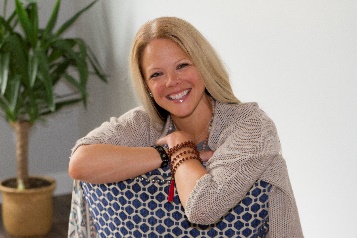 Hi there!  I am Heather Zollman, founder of Yoga Mama’Z Healing Center.  I am super excited and humbled that you are interested in the Envision U experience!  I wanted to offer a little information about myself.  I am a wife, mom of 3 and promoter of all things having to do with living an inspired life.  Yoga has been a huge part of my life for the last 20 years, since our oldest son was born.  I found yoga while researching ways to strengthen my back, relieve pain and correct my posture.  A spine injury and pregnancy did quite a number on me!  I found yoga in a book, graduated to video tapes, dvds, classes and then finally teacher training.  I completed my 200 hour and 500 hour teacher trainings with Mary Beth Nehl at the Yoga Loft in Willmar.  That experience opened my eyes, heart and mind to the world of yoga far beyond the poses on the mat.  I have been teaching yoga and pilates since 2003.  I started classes as a way to meet people in the sweet little town we moved to and still reside in, Sauk Centre, MN.  This is now the home of Yoga Mama’Z Healing Center, which we built onto the back of our home.  My teaching journey includes teaching people of all ages and abilities, onsite and in the studio from babies to seniors.  Community Ed, a hotel room, gyms, football fields, businesses, parks, backyards, wedding parties, dance studios, restaurants, nursing homes, clinics, veteran’s healing Eagle’s Nest and 3 different Yoga Mama’Z studio locations and so many more places have led us here, to this point…HOME.  I am proud of this support system we have built together, what we are for our community and each other.I am excited to share the knowledge I learned through trainings, workshops, teaching experiences and working with a variety of women who come together for this study!  I combine these pieces and my skills as a life coach to offer you this unique journey of study, self-discovery and transformation.By completing this study, you will have the knowledge and experience to expand your yoga practice, in combination with other practices and tools to enhance your life experience.  Everyone comes to this kind of journey from their own unique place, with their own intentions of what they will do with it.  Being open to what unfolds for you here is part of the practice.  Be open.  Allow.  Be curious.  Enjoy!Peace and Love,Heather